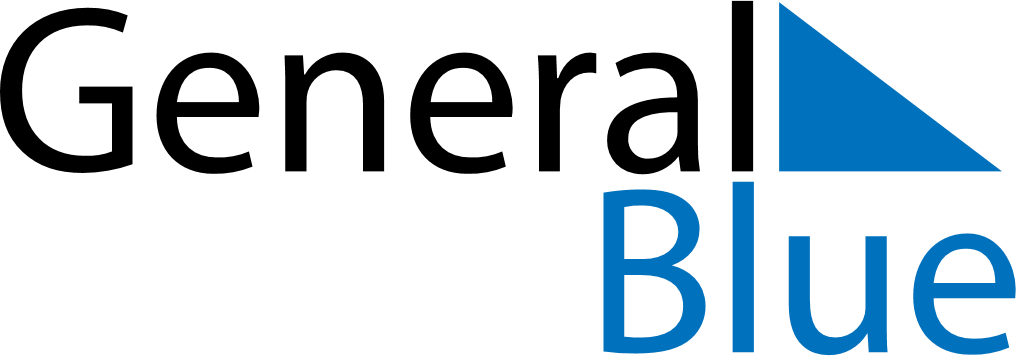 November 2020November 2020November 2020November 2020November 2020November 2020PhilippinesPhilippinesPhilippinesPhilippinesPhilippinesPhilippinesSundayMondayTuesdayWednesdayThursdayFridaySaturday1234567All Saints’ DayAll Souls’ Day89101112131415161718192021222324252627282930Bonifacio DayNOTES